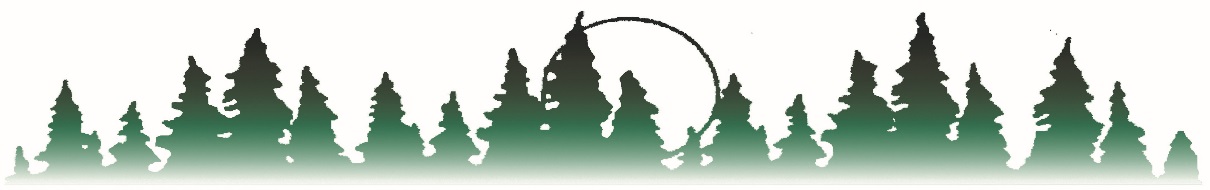 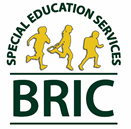 
BEMIDJI REGIONAL INTERDISTRICT COUNCILReceived        Due                Received         Due               Received     Due               Received     Due                   Please remember to adjust this calendar due to snow days or other unplanned days off or added. Littlefork-Big Falls Public Schools30 School Days Hence Chartfor the 2020-2021 School Year9/8/2010/22/2010/30/2012/17/201/6/212/19/213/1/214/14/219/9/2010/23/2011/2/2012/18/201/7/212/22/213/2/214/15/219/10/2010/26/2011/3/2012/21/201/8/212/23/213/3/214/16/219/11/2010/27/2011/4/2012/22/201/11/212/24/213/4/214/19/219/14/2010/28/2011/5/201/4/211/12/212/25/213/5/214/20/219/15/2010/29/2011/6/201/5/211/13/212/26/213/8/214/21/219/16/2010/30/2011/11/201/6/211/14/213/1/213/9/214/22/219/17/2011/2/2011/12/201/7/211/15/213/2/213/10/214/23/219/18/2011/3/2011/13/201/8/211/18/203/3/213/11/214/26/219/21/2011/4/2011/16/201/11/211/19/213/4/213/12/204/27/219/22/2011/5/2011/17/201/12/211/20/213/5/213/15/214/28/219/23/2011/6/2011/18/201/13/211/21/213/8/213/16/214/29/219/24/2011/11/2011/19/201/14/211/22/213/9/213/17/214/30/219/25/2011/12/2011/20/201/15/211/25/213/10/213/18/215/3/219/28/2011/13/2011/23/201/18/201/26/213/11/213/19/215/4/219/29/2011/16/2011/24/201/19/211/27/213/12/203/22/215/5/219/30/2011/17/2011/25/201/20/211/28/213/15/213/23/215/6/2110/1/2011/18/2011/30/201/21/211/29/213/16/213/24/215/7/2110/2/2011/19/2012/1/201/22/212/1/213/17/213/25/215/10/2110/5/2011/20/2012/2/201/25/212/2/213/18/213/26/215/11/2110/6/2011/23/2012/3/201/26/212/3/213/19/213/29/215/12/2110/7/2011/24/2012/4/201/27/212/4/213/22/213/30/215/13/2110/8/2011/25/2012/7/201/28/212/5/213/23/213/31/215/14/2110/9/2011/30/2012/8/201/29/212/8/213/24/214/1/215/17/2110/12/2012/1/2012/9/202/1/212/9/213/25/214/6/215/18/2110/13/2012/2/2012/10/202/2/212/10/213/26/214/7/215/19/2110/14/2012/3/2012/11/202/3/212/11/213/29/214/8/215/20/2110/19/2012/4/2012/14/202/4/212/16/213/30/214/9/205/21/2110/20/2012/7/2012/15/202/5/212/17/213/31/214/12/215/24/2110/21/2012/8/2012/16/202/8/212/18/214/1/214/13/215/25/2110/22/2012/9/2012/17/202/9/212/19/214/6/214/14/215/26/2110/23/2012/10/2012/18/202/10/212/22/214/7/214/15/215/27/2110/26/2012/11/2012/21/202/11/212/23/214/8/214/16/21Next Year10/27/2012/14/2012/22/202/16/212/24/214/9/204/19/21Next Year10/28/2012/15/201/4/212/17/212/25/214/12/214/20/20Next Year10/29/2012/16/201/5/212/18/212/26/214/13/214/21/20Next Year